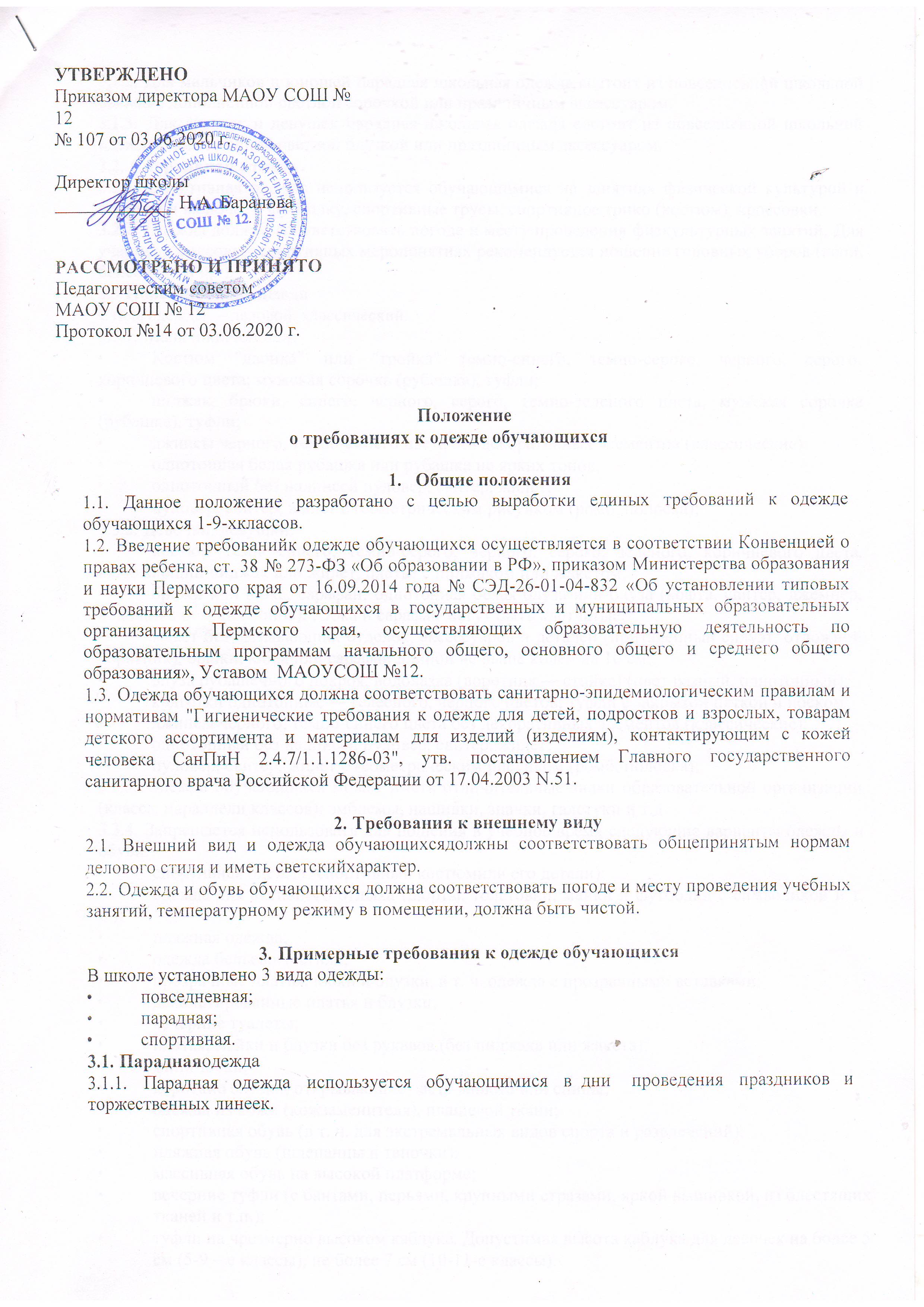 Для мальчиков и юношей парадная школьная одежда состоит из повседневной школьной одежды, дополненной светлой сорочкой или праздничным аксессуаром.Для девочек и девушек парадная школьная одежда состоит из повседневной школьной одежды, дополненной светлой блузкой или праздничным аксессуаром.Спортивная одеждаСпортивная одежда используется обучающимися на занятиях физической культурой и спортом и включает: футболку, спортивные трусы, спортивное трико (костюм), кроссовки.Одежда должна соответствовать погоде и месту проведения физкультурных занятий. Для участия в массовых спортивных мероприятиях рекомендуется ношение головных уборов (кепи, бейсболки и пр.).Повседневная одеждаСтиль одежды — деловой, классический.Мальчики, юноши:Костюм "двойка" или "тройка" темно-синего, темно-серого, черного, cepoгo, коричневого цвета; мужская сорочка (рубашка), туфли;пиджак, брюки, синего, черного, cepoгo, темно-зеленого цвета, мужская сорочка (рубашка), туфли;джинсы черного, темно-синего цвета без декоративных элементов (классические);однотонная белая рубашка или рубашка не ярких тонов,однотонный без надписей пуловер, свитер, жилет;пуловер, свитер, жилет с геометрическим рисунком (ромб, полоска);Девочки, девушки:костюм темно-синего, темно-серого, черного, cepoгo, зеленого, коричневого цвета, включающий пиджак или жилет, платье с пиджаком или жакетом;брюки или юбка, сарафан; однотонная белая блуза или блуза (кофта, свитер, джемпер, водолазка неярких тонов). Юбка и сарафан могут быть клетчатые;жакет без вызывающих отделок, аксессуаров и деталей (приталенный силуэт, отложной воротник), брюки, юбка или сарафан длиной не выше колен на 10 см;блуза рубашечного покроя, водолазка (воротник — стойка) (цвет разный, однотонный);колготки однотонные — телесного, черного цветов; туфли с закрытой пяткой и носком;джинсы черного, темно-синего цвета без декоративных элементов (классические);однотонный без надписей пуловер, свитер, жилет;пуловер, свитер, жилет с геометрическим рисунком (ромб, полоска);Одежда обучающихся может иметь отличительные знаки образовательной организации (класса, параллели классов): эмблемы, нашивки, значки, галстуки и т.д.Запрещается использовать для ношения в учебное время следующие варианты одежды и обуви:спортивная одежда (спортивный костюмили его детали);одежда для активного отдыха (шорты, толстовки, майки и футболки с символикой и т. п.);пляжная одежда;одежда бельевого стиля;прозрачные платья, юбки и блузки, в т. ч. одежда с прозрачными вставками;декольтированные платья и блузки;вечерние туалеты;платья, майки и блузки без рукавов (без пиджака или жакета);мини-юбки;короткие блузки, открывающие часть живота или спины;одежда из кожи (кожзаменителя), плащевой ткани;спортивная обувь (в т. ч. для экстремальных видов спорта и развлечений);пляжная обувь (шлепанцы и тапочки);массивная обувь на высокой платформе;вечерние туфли (с бантами, перьями, крупными стразами, яркой вышивкой, из блестящих тканей и т.п.);туфли на чрезмерно высоком каблуке. Допустимая высота каблука для девочек на более 5 см (5-9 – е классы), не более 7 см (10-11-е классы).Не рекомендуется  ношение в образовательных учреждениях  одежды, обуви и аксессуаров  с травмирующей фурнитурой, символикой асоциальных молодежных объединений, а также пропагандирующих психоактивные  вещества и противоправное  поведение.Все обучающиеся 1-9 классов должны иметь сменную обувь. Сменная обувь должна быть чистой, выдержанной в деловом стиле.              4.Права и обязанности обучающихся       4.1. Обучающийся имеет право выбирать школьную одежду в соответствии  с предложенными                 вариантами.       4.2. Обучающийся обязан носить повседневную  школьную одежду ежедневно.       4.3. Обучающийся обязан содержать одежду в чистоте.       4.4. Обучающийся обязан приносить спортивную одежду  в дни уроков физической культуры и              спортивных мероприятий.       4.5. В дни проведения торжественных линеек, праздников обучающиеся надевают парадную               одежду.       4.6. Ученик имеет право  самостоятельно подбирать рубашки, блузки, аксессуары к              повседневной форме одежды.        4.7. Допускается ношение в холодное время года джемперов, свитеров и пуловеров неярких             цветов.5.Обязанности и права родителей         5.1. Участвовать в выборе школьной одежды в соответствии с предложенными вариантами              одежды, соответствующие деловому стилю, и требованиями СанПиН 2.4.7/1.1.1286-03.        5.2. Обеспечить обучающихся  школьной одеждой согласно условиям данного Положения до                         начала учебного года.        5.3. Контролировать внешний вид обучающегося  в соответствии  с требованиями Положения.6.Ответственность         6.1. О случае явки обучающихся без школьной одежды и нарушений данного Положения             родителей должны быть поставлены в известность классным руководителем в течение             учебного дня.